AYUDO ORDENANDO EL SALON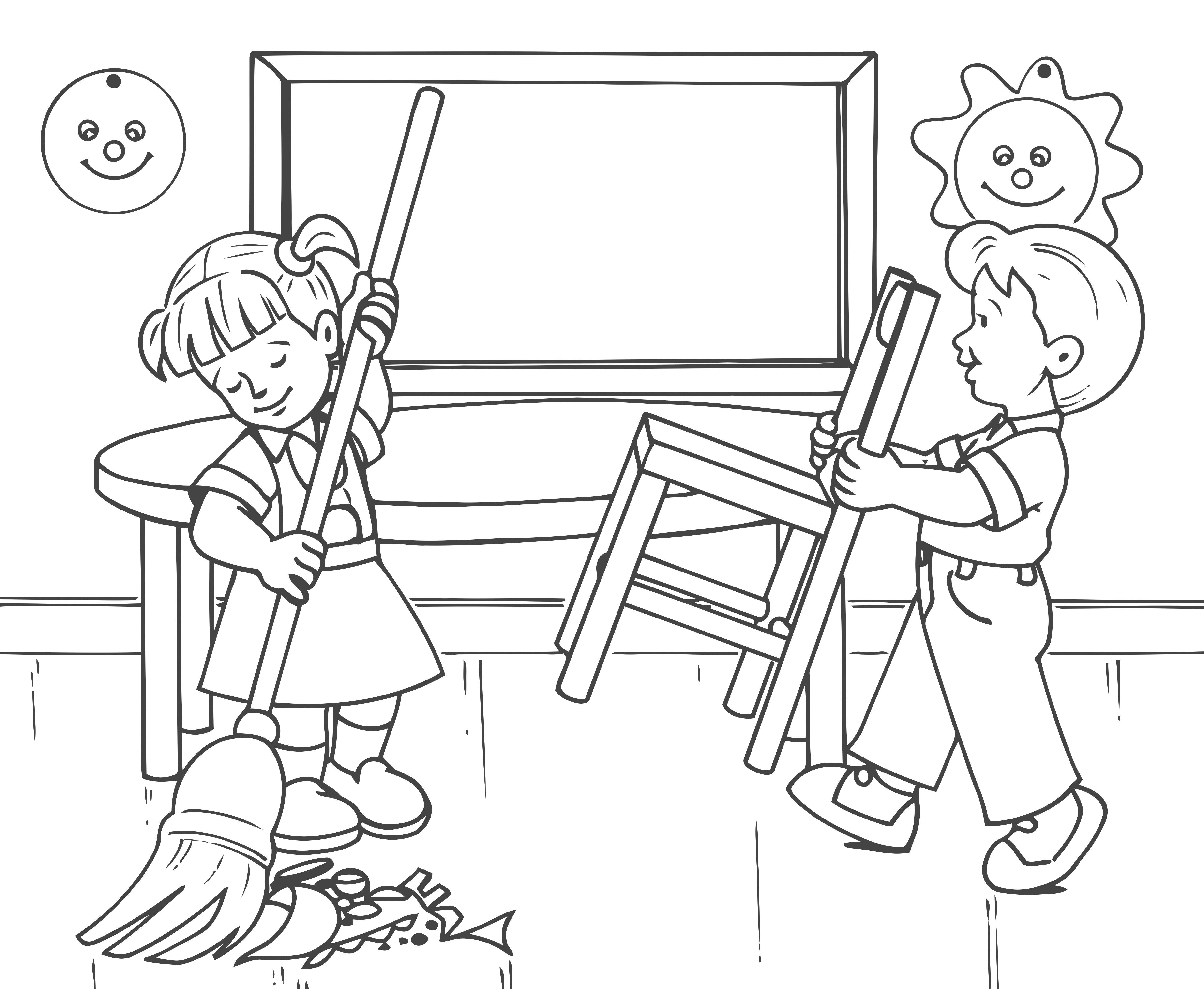 CONTAMINACIÓN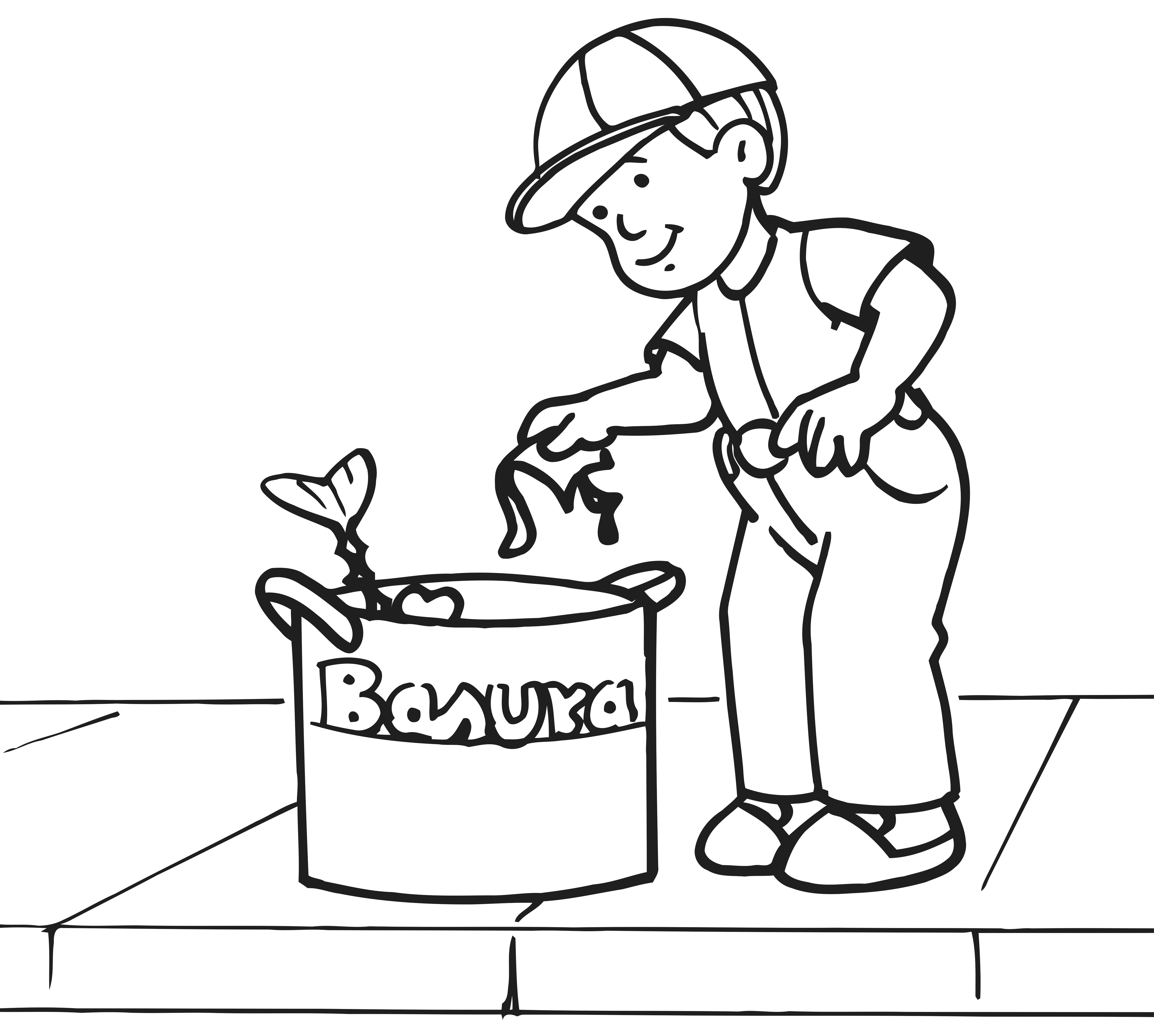 Pinta las imágenes que debemos imitar y tacho con una X las acciones  incorrectas.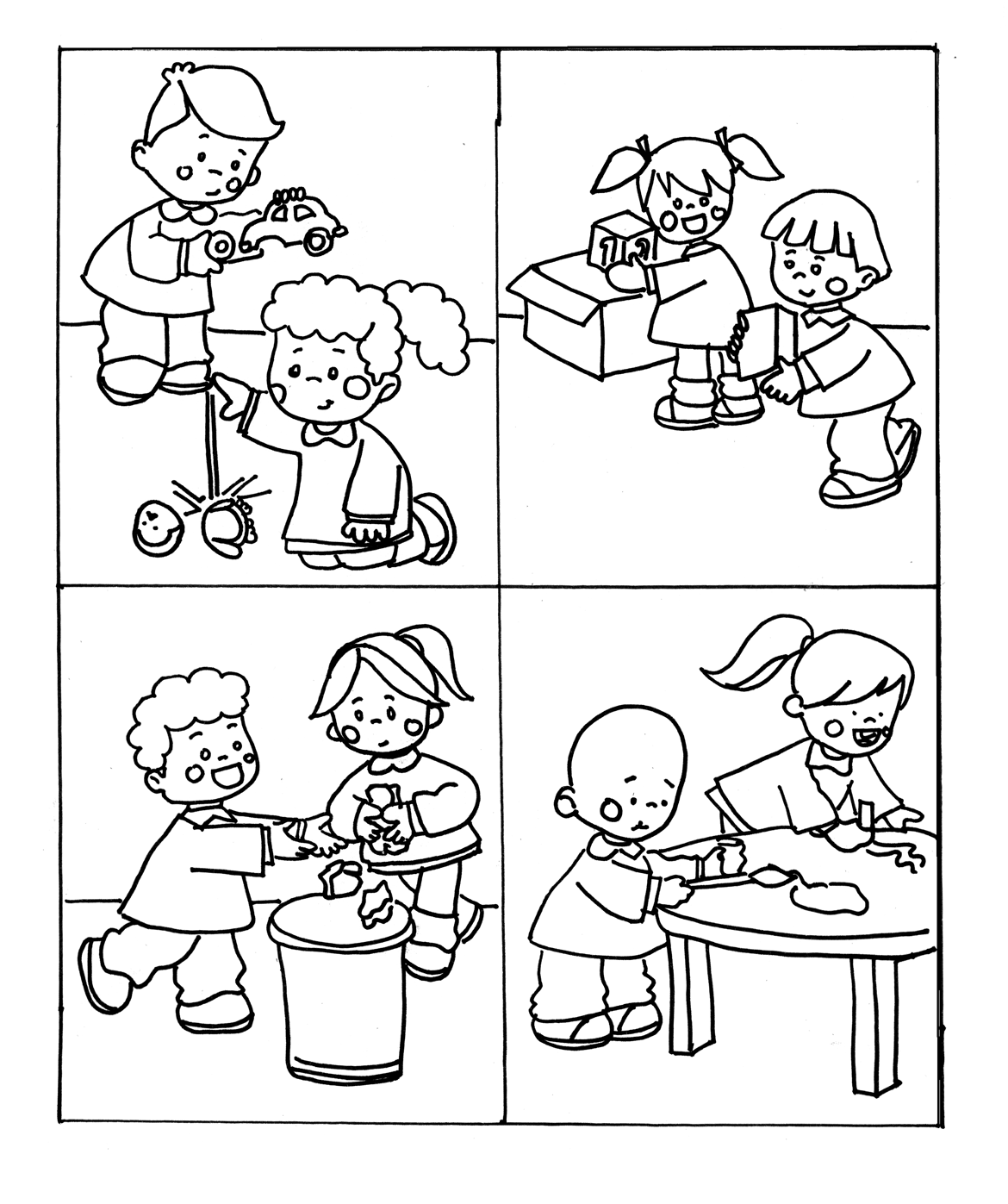 Observo qué está naciendo el niño y descubro qué palabra debe utilizar para que su papá le alcance el  “Corn Flakes”.Hago puntitos de plumón delgado en la palabra mágica. Pinta el dibujo.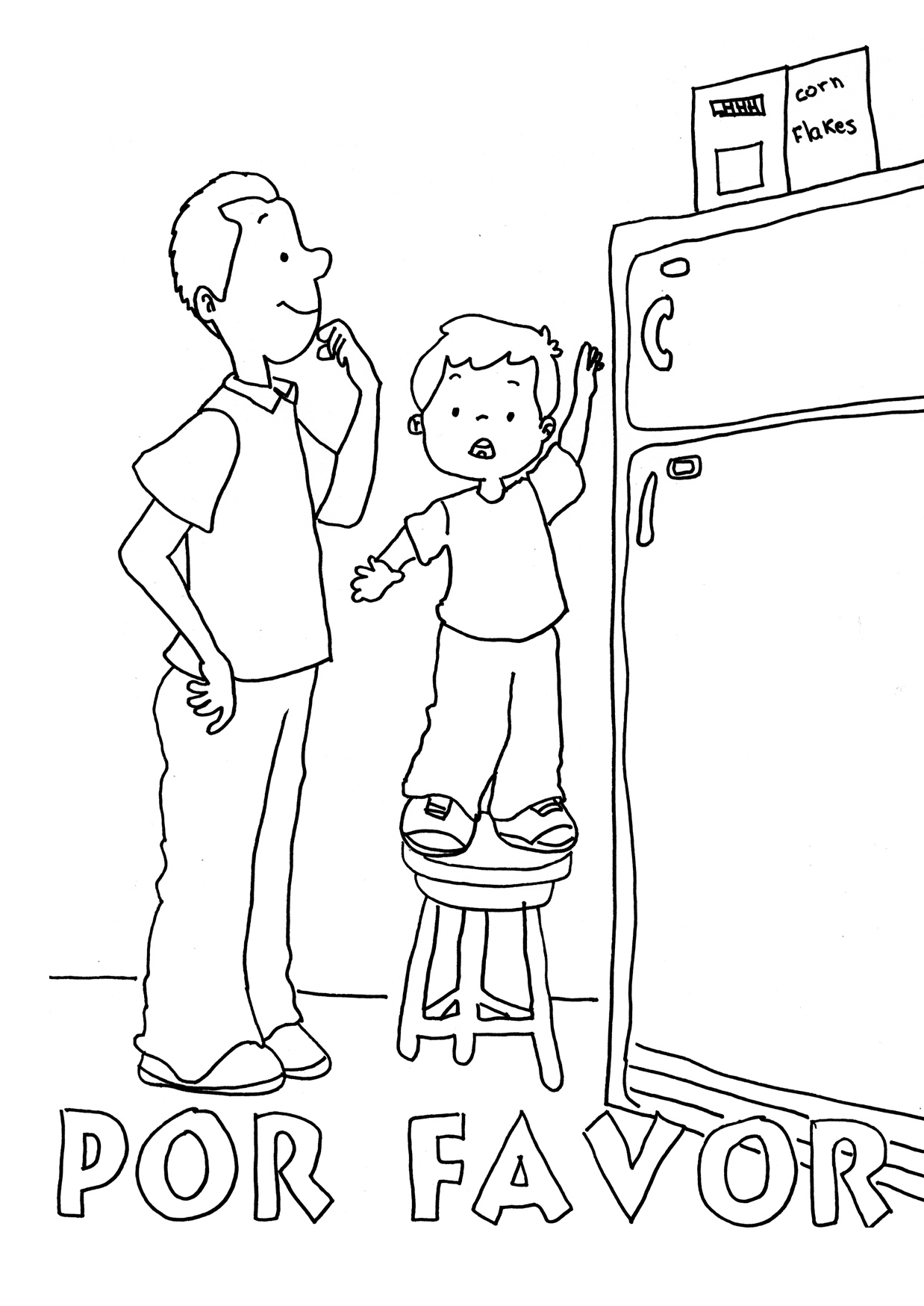 